: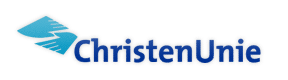 Naar aanleiding van het agendapunt nr. VII-8 Kadernota 2006-2009De raad van de gemeente Barneveld in vergadering bijeen op 2 juni 2005Onderwerp: onderzoek uitbesteding en intergemeentelijke samenwerkingDe raad, gehoord de beraadslaging,overwegende, dat uitbesteding en intergemeentelijke samenwerking mogelijk voordelen kent; het college reeds onderzoek doet naar uitbesteding / samenwerking op het gebied van de reiniging en interne catering; het college voornemens is in 2006 een soortgelijk onderzoek te doen naar mogelijkheden op het terrein van beheer van de openbare ruimte; de financiële positie van de gemeente Barneveld voor 2006 niet florissant is; uitbesteding en samenwerking wellicht voor 2006 al voordeel kan geven,nodigt het college van B&W uit: het onderzoek naar uitbesteding en intergemeentelijke samenwerking te bespoedigen, zodat de resultaten van het onderzoek kunnen worden meegenomen in de beraadslagingen van de begrotingsraad in oktober; bovengenoemd onderzoek uit te breiden met de vraag of uitbesteding van of samenwerking bij het beheer van de openbare ruimte voordelen kent,en gaat over tot de orde van de dagOndertekening en naam:F.J. AppelmanT. Kuiper-de Haan